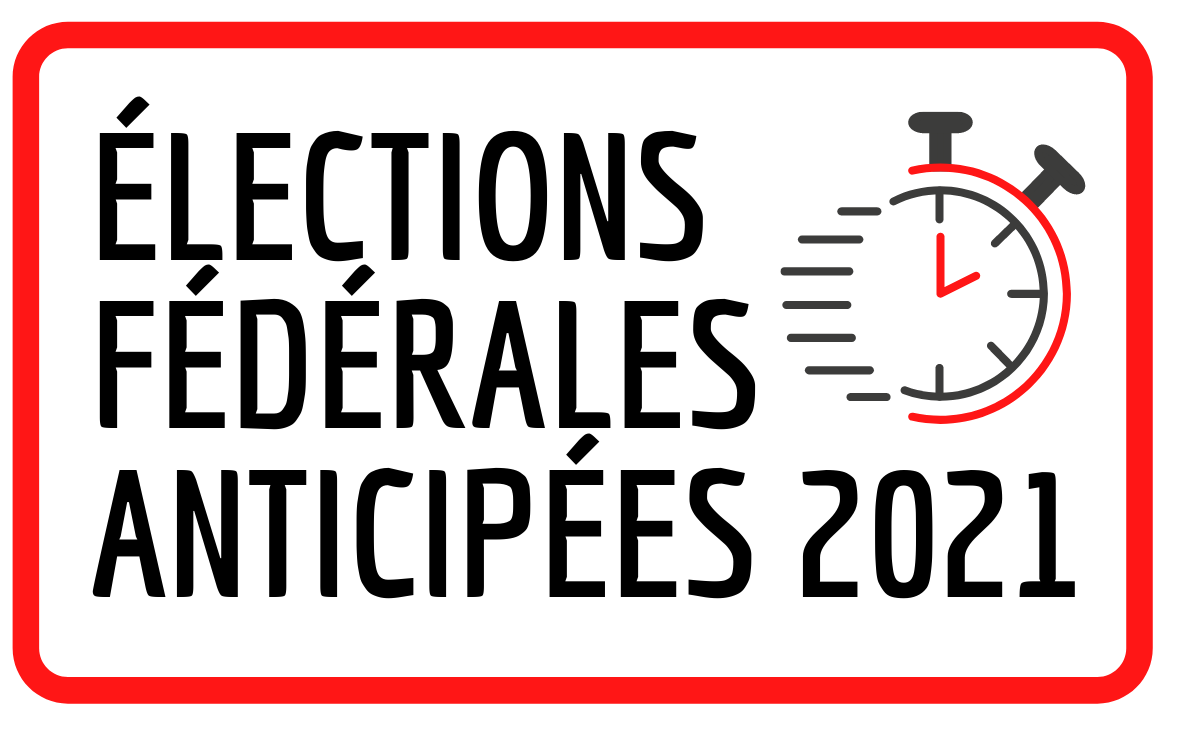 Feuillet sur les élections fédérales anticipées 2021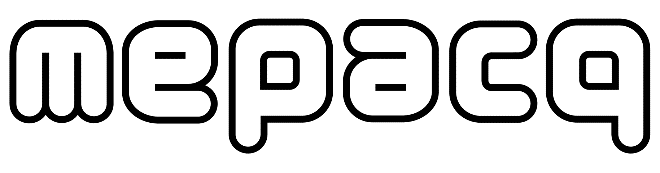 Introduction Le 15 août 2021, des élections fédérales canadiennes anticipées ont été déclenchées en vue d’un scrutin le 20 septembre prochain. Le caractère anticipé de ces élections, le déclenchement en plein coeur de l’été et la durée très courte de la campagne électorale ne nous permettent pas de produire l’habituelle guide complet  du MÉPACQ pour mieux comprendre les élections. Nous avons toutefois produit ce court document qui aborde les particularités de cette élection en lien avec la COVID-19 ainsi que la liste des partis politiques et une courte description des principaux partis politiques. En complément de ce document, vous trouverez également une réédition du guide d’animation d’ateliers d’éducation populaire autonome clé en main sur notre site web. Nous vous invitons tout de même à consulter en complément le guide des élections fédérales 2019 dont une partie des informations sont toujours d’actualités : https://mepacq.qc.ca/tool/guide-des-elections-federales-2019/Bonne lecture! Façon de voter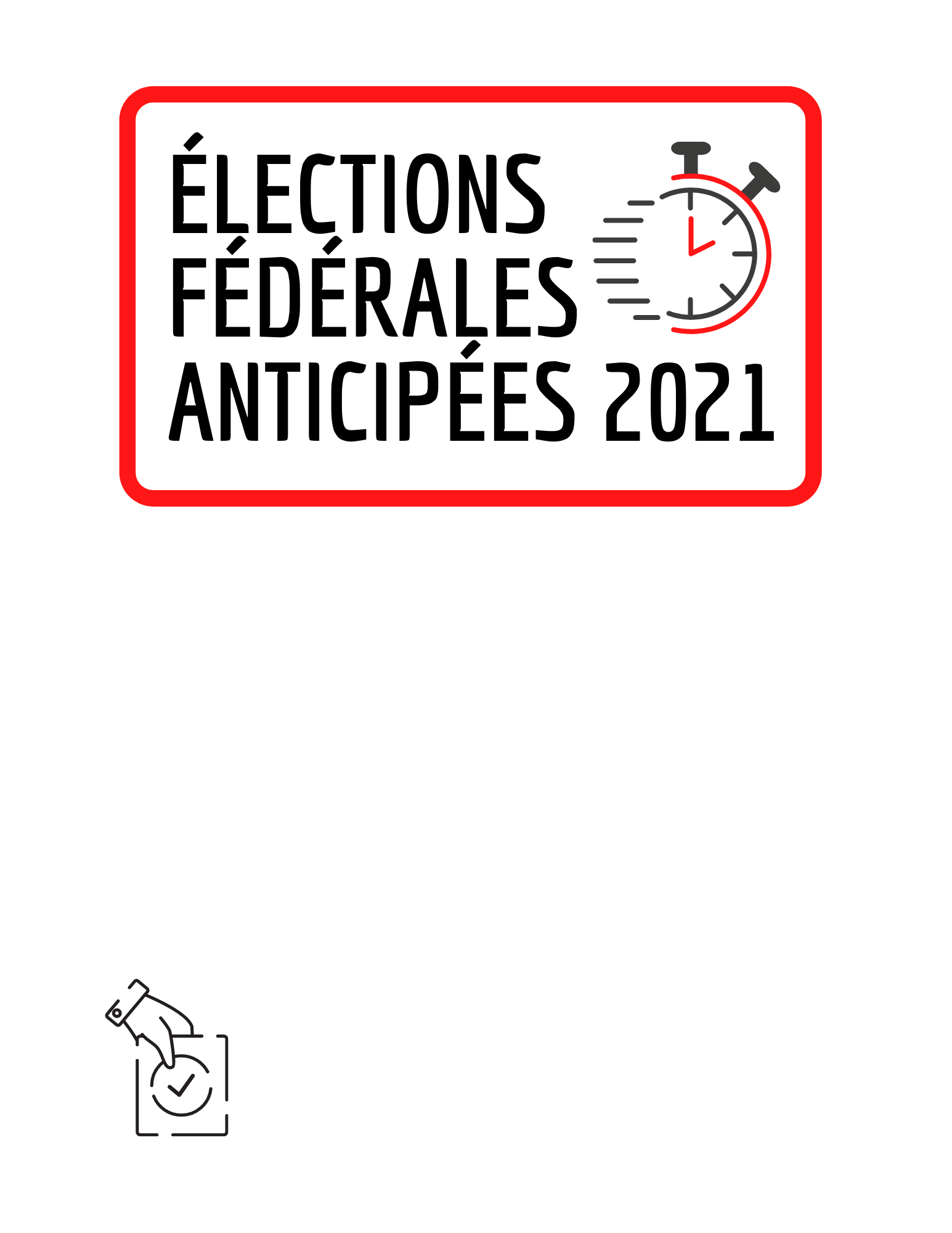 Vous pouvez voter par la poste, par anticipation du 10 au 13 septembre ou le jour même le 20 septembre.Pour tous les détails, consultez le site d’Élections Canada : https://elections.ca/content2.aspx?section=vote&document=index&lang=fCOVID-19 La Covid 19 amène son lot de particularités à la tenue d’un scrutin. Le respect des mesures sanitaires, le risque d’une xième vague  ou une flambée de cas positif oblige la mise en place de mesures particulières. Changements dans un contexte de pandémieVoici certains des changements et mesures dont il est question :mettre en œuvre les directives de santé publique, dont la distanciation physique, dans les lieux de scrutin et les bureaux locaux d'Élections Canada;acquérir des masques et des crayons à usage unique à fournir aux électeurs, au besoin; les électeurs pourront aussi apporter leur propre masque et leur propre stylo ou crayon;modifier le modèle opérationnel de l'organisme aux bureaux de scrutin pour faciliter la distanciation physique;fournir des enveloppes de retour affranchies aux électeurs qui votent par la poste; augmenter la capacité et la convivialité du système de vote par la poste afin de répondre à une augmentation possible de la demande pour ce service; une hausse du nombre de bulletins de vote par la poste pourrait retarder la communication des résultats du scrutin;annuler les services de vote par bulletin spécial sur campus, en raison de la capacité limitée d'offrir ces services pendant une pandémie;élargir la formation en ligne destinée aux travailleurs électoraux afin de limiter le nombre d'interactions en personne.Les partis politiques du Canada pour l’élection 2021Actuellement, il y a dix neuf (19) partis politiques enregistrés auprès d’Élections Canada et trois (3) partis admissibles. Nous vous invitons à vous informer davantage sur leurs plateformes respectives, à en discuter avec votre entourage, etc. Bref, à développer votre propre vision critique !Partis politiques enregistrésAlliance Nationale des Citoyens du CanadaBloc QuébécoisLe Parti pour la Protection des Animaux du CanadaLe Parti Vert du CanadaNouveau Parti démocratiqueParti communiste du CanadaParti conservateur du CanadaParti de l'Héritage Chrétien du CanadaParti de la coalition des anciens combattants du CanadaParti libéral du CanadaParti Libertarien du CanadaParti Libre CanadaParti MarijuanaParti Marxiste-Léniniste du CanadaParti Nationaliste CanadienParti populaire du CanadaParti pour l'Indépendance du QuébecParti Rhinocéros PartyQuatrième front du CanadaPartis politiques admissiblesMaverick PartyParti Centriste du CanadaParti PatrioteEn savoir plus sur les principaux partisBloc Québécois
Chef : Yves-François BlanchetInternet : www.blocquebecois.orgOrientations : Formation nationaliste social-démocrate vouée à la promotionde la souveraineté du Québec et à la défense des intérêts des QuébécoisES.Il ne présente des candidatEs qu’au Québec.Parti conservateur du Canada
Chef : Erin M. O'TooleInternet : www.conservateur.caOrientations : Le Parti conservateur est favorable aux politiques de rigueurbudgétaire. L’une de ses priorités est la sécurité du pays. Ainsi, il estfavorable aux augmentations des dépenses militaires ainsi qu’aux lois et auxpolitiques pour lutter contre le terrorisme. Sa politique économique se basesur l’exploitation des sables bitumineux.Parti libéral du Canada
Chef: Justin TrudeauInternet : www.liberal.caOrientations : Ce parti est favorable à la coopération des États en matière dedéfense, au libre-échange et à la déréglementation des marchés en matièreéconomique et à un libéralisme politique (protection des libertés individuelles).C’est d’ailleurs sous l’égide de ce parti qu’est née la Charte canadienne desdroits et libertés en 1982. Ce parti est au pouvoir depuis 2015.Nouveau Parti démocratique

Chef : Jagmeet SinghInternet : www.npd.caOrientations : Ce parti se réclame des traditions sociales-démocrates. Ilse dit favorable à la reconnaissance des droits de la personne. Sur le planéconomique, il prône l’augmentation du salaire minimum et une certaineréglementation de l’économie de marché.Le Parti Vert du Canada
Cheffe : Annamie PaulInternet : www.greenparty.caOrientations : Le Parti Vert prône la non-violence, le développementdurable, la sagesse écologique, la justice sociale, la démocratie participativeet le respect de la diversité. Son programme est basé sur le développementd’une économie verte.Pour vous repérer davantage face aux partis politiques vous pouvez utiliser la boussole électoraleBoussole électorale :  https://boussoleelectorale.com/